МИНИСТЕРСТВО ОБРАЗОВАНИЯ И НАУКИ РОССИЙСКОЙ ФЕДЕРАЦИИ(МИНОБРНАУКИ РОССИИ)
Федеральное государственное бюджетное образовательное учреждение высшего образования
«САРАТОВСКАЯ ГОСУДАРСТВЕННАЯ ЮРИДИЧЕСКАЯ АКАДЕМИЯ»
КОЛЛЕДЖ ЭКОНОМИКИ, ПРАВА И СЕРВИСАНАУЧНОЕ СТУДЕНЧЕСКОЕ ОБЩЕСТВО 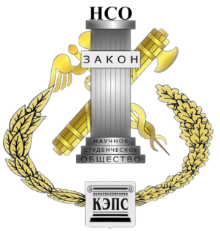 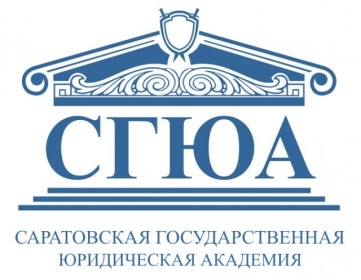 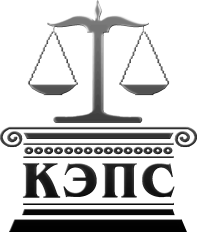 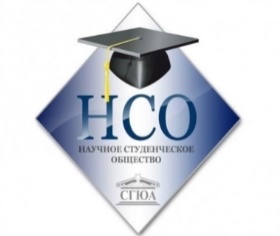 Региональная научная конференция 
средних специальных учебных заведений
Саратовской области«85 лет традиций студенческой науки»Дата проведения:18 апреля 2016 годаВремя проведения: 10:00

Место проведения: 8 корпус СГЮА, ул.Дачная 30БЦелью конференции является – активизация научно-исследовательской деятельности у обучающихся средних специальных учебных заведений. К участию в конференции приглашаются студенты 1-4 курсов средних специальных учебных заведений Саратовской области.Работа конференции будет проводиться в рамках следующих секций:Право и организация социального обеспечения;Конституционное право;Правоохранительные органы;Особенности развития регионального потребительского рынка;Актуальные проблемы бухгалтерского учёта, аудита и налогообложения;Управление ассортиментом и качеством товаров работы услуг;Проблемы и особенности современного менеджмента.Информационная безопасность автоматизированных систем;Моральные принципы медицинской этики;Геология и землеустройство.Требования к оформлению работыРабота выполняется в программе MicrosoftWord,шрифт текстаTimesNewRoman,размер шрифта 14, междустрочный интервал 1,5. Текст печатается с выравниванием по ширине. Первое предложение в абзацах начинается с отступа 1,25. Параметры страницы/поля:левое – 3см; нижнее – ; верхнее –2 см; правое – 1,5см. Каждый новый раздел должен начинаться с новой страницы. Номер страницы проставляется внизу арабскими цифрами с выравниванием по центру. Нумерация листов, включая приложения, должна быть сквозная по всей работе, начиная с титульного листа. На титульном листе номер не ставится, следующая за ним страница имеет порядковый номер 2. В тексте не допускаются подчеркивания и цветные заливки. При необходимости выделения, нужно использовать жирный шрифт.Для участия в конференции необходимо направить заявку на 
E-mail НСО КЭПС СГЮА:sss_cels_ssla@mail.ruПриложение №1 – Заявка участника.В имени файла указать фамилию автора (-ов) в формате «Фамилия-Заявка.doc»В поле «тема» электронного письма указать Заявка нанаучную конференцию средних специальных учебных заведений, «Открытие 20.16»В тексте электронного письма необходимо указать следующую информацию:ФИО участника;Наименование образовательного учреждения, район;Научный руководитель;Секция;Тема работы.Образец заполнения электронного письма:Иванов Иван Иванович;Колледж экономики, права и сервиса ФГБОУ ВО «СГЮА»;Борисов Борис Борисович, доцент, кандидат исторических наук;«Наследие» XX века: войны и конфликты;Приднестровский конфликт.Для уточнения информации: Оргкомитет: г.Саратов, ул. Дачная 30Б, учебный корпус СГЮА №8,
 ауд. 208E-mail:sss_cels_ssla@mail.ruОфициальная страница НСО КЭПС ВКонтакте:https://vk.com/sss_cels_ssla
Контактные лица для связи по всем вопросам, проведения и участия в конференции:Скрипцов Святослав – Оргкомитет НСО КЭПС СГЮА (Председатель НСО КЭПС СГЮА) т: 8(927) 056-50-49; ВК: https://vk.com/svyatoslav_1998Прохорова Анастасия – Оргкомитет НСО КЭПС СГЮА (Секретарь Совета НСО КЭПС СГЮА) т: 8908(544)-55-97 ВК: https://vk.com/pierce3Приложение №1Заявкана региональную научную конференцию
средних специальных учебных заведений
Саратовской области,
«Открытие 20.16»ФамилияИмяОтчествоКурс/класс обученияНаименование учебного заведенияФИО научного руководителя, должностьУчёная степень (при наличии)Название секции и работыКонтактный телефон участникаEmail для отправки приглашенияСтраница «ID» ВК (при наличии)